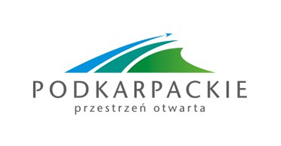 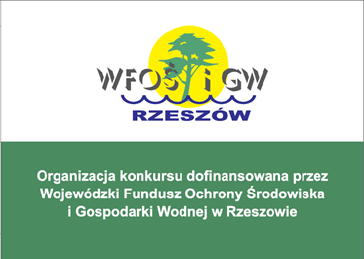 Regulamin konkursu„Nasze ścieżki przyrodnicze 2023”§ 1. Postanowienia ogólneNazwa Konkursu: „Nasze ścieżki przyrodnicze 2023”Organizatorem Konkursu jest Województwo Podkarpackie, adres al. Łukasza Cieplińskiego 4, 35-010 Rzeszów (zwane dalej „Organizatorem”).Niniejszy konkurs (zwany dalej „Konkursem”) skierowany jest do mieszkańców województwa podkarpackiego z terenów gmin położonych w całości lub części na terenie obszarów chronionego krajobrazu w województwie podkarpackim :Roztoczańskiego Obszaru Chronionego krajobrazuSieniawskiego Obszaru Chronionego krajobrazuKuryłowskiego Obszaru Chronionego krajobrazuZmysłowskiego Obszaru Chronionego krajobrazuwłączając  gminy miejskie: Lubaczów, Leżajsk i Jarosław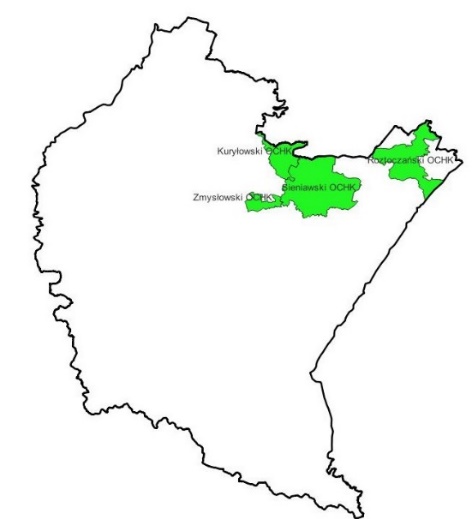 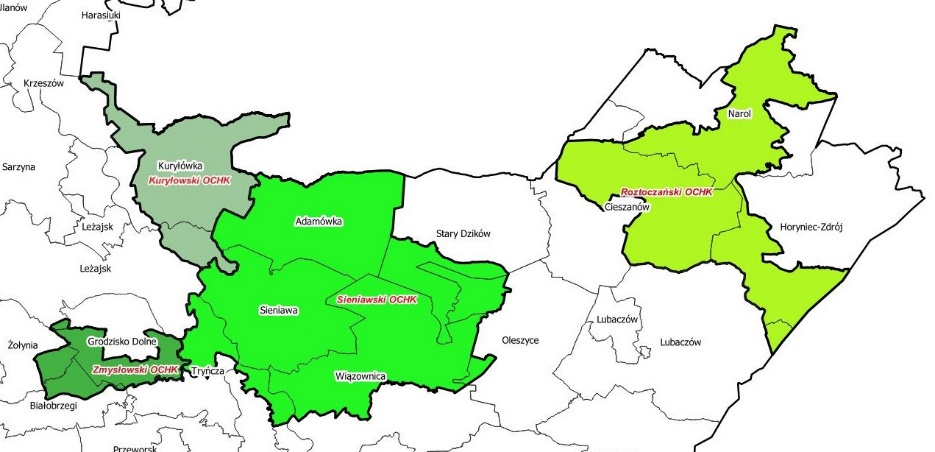 Ze szczegółowym przebiegiem granic przedmiotowych obszarów chronionego krajobrazu można się zapoznać w agroserwisie Generalnej Dyrekcji Ochrony Środowiska: https://geoserwis.gdos.gov.pl/mapy/Konkurs organizowany jest na zasadach określonych niniejszym regulaminem (zwanym dalej „Regulaminem”). Konkurs jest jednoetapowy.Udział w Konkursie jest bezpłatny i dobrowolny.Poprzez przystąpienie do konkursu uczestnicy akceptują zasady zawarte w Regulaminie.§ 2. Cele KonkursuZwrócenie uwagi uczestników oraz ich środowisk szkolnych, rodzinnych, społecznych  na przyrodniczą, kulturową, turystyczną i krajobrazową wartość okolic swojego miejsca zamieszkania oraz ich rolę w naszym życiu.Przedstawienie i popularyzowanie walorów przyrodniczych, krajobrazowych, historycznych i kulturowych województwa podkarpackiego.Szerzenie wiedzy na temat obszarów cennych przyrodniczo województwa podkarpackiego ze szczególnym uwzględnieniem obszarów chronionego krajobrazu jako formy ochrony przyrody.Pobudzenie kreatywności uczestników Konkursu.§ 3. Przedmiot Konkursu i uczestnicyPrzedmiotem Konkursu jest opracowanie i przygotowanie mini przewodnika dla jednej, własnej, faktycznej, zweryfikowanej w terenie,  pieszej edukacyjnej ścieżki przyrodniczo - turystycznej w okolicy zamieszkania uczestnika/ów Konkursu zlokalizowanej  na terenie jednego lub kilku wyżej wymienionych obszarów chronionego krajobrazu, wymienionych w § 1 pkt. 3.Dopuszcza się częściowe (do 30 % długości ścieżki) położenie poza, lecz w najbliższej okolicy obszarów chronionego krajobrazu wymienionych w § 1 pkt.3, z zachowaniem ciągłości ścieżki.Organizator  dopuszcza pracę indywidualną lub pracę zespołową. W sytuacji zgłoszenia zespołowego nagroda przyznawana jest zespołowi jako całości i nie podlega zwielokrotnieniu oraz wymianie na ekwiwalent pieniężny.Uczestnikiem konkursu (zwanym dalej „autorem”) może być osoba, która jest uczniem 6-8 klasy szkoły podstawowej lub szkoły ponadpodstawowej, zlokalizowanej na terenie gminy, która w całości lub części położona jest na terenie obszarów chronionego krajobrazu, wymienionych w § 1 pkt. 3, lub pełnoletnim mieszkańcem takiej gminy nie będącym uczniem, włączając  gminy miejskie: Lubaczów, Leżajsk i Jarosław.Osoby, które nie ukończyły 18-roku życia mogą wziąć udział w Konkursie za zgodą prawnych opiekunów, wg wzoru – załącznik nr 1 do Regulaminu. Uczniowie pełnoletni wypełniają formularz stanowiący załącznik nr 2 do Regulaminu. Uczestnicy pełnoletni nie będący uczniami  wypełniają formularz stanowiący załącznik nr 3 do Regulaminu.Konkurs będzie realizowany w dwóch kategoriach wiekowych:I kategoria – uczniowie 6-8 klas szkół podstawowych lub szkół ponadpodstawowych zlokalizowanych na terenie gminy, która w całości lub części położona jest na terenie obszarów chronionego krajobrazu, wymienionych w § 1 pkt. 3, włączając  gminy miejskie: Lubaczów, Leżajsk i Jarosław.Zgłoszenia do Konkursu dokonuje uczestnik lub opiekun niepełnoletniego uczestnika  Konkursu. II kategoria - członkowie społeczności lokalnych nie będący uczniami  – mieszkańcy gminy, które w całości lub części położone są na terenie obszarów chronionego krajobrazu, wymienionych w § 1 pkt. 3, włączając  gminy miejskie: Lubaczów, Leżajsk i Jarosław.Zgłoszenia dokonuje pełnoletni uczestnik konkursu .§ 4. Prace konkursowePraca będzie miała postać mini przewodnika po samodzielnie zaprojektowanej i opracowanej własnej, faktycznej, zweryfikowanej w terenie,  pieszej edukacyjnej ścieżki przyrodniczo   – turystycznej, w formacie pdf (max. do 10 stron). Praca zwierać będzie nazwę ścieżki, mapki, zdjęcia i opisy.Pracę konkursową uczestnicy wykonają w oparciu o inspirujące informacje na temat powszechnie znanych i mniej znanych  walorów przyrodniczych, krajobrazowych, historycznych i kulturowych okolic zamieszkania na terenie obszarów chronionego krajobrazu wymienionych w § 1 pkt 3. Dopuszcza się poprowadzenie jednej ścieżki na terenie kilku z wymienionych obszarów chronionego krajobrazu. Dopuszcza się częściowe (do 30 % długości ścieżki) położenie poza – w najbliższej okolicy obszarów chronionego krajobrazu wymienionych w § 1 pkt.3.Prace przekazywane będą w postaci przewodnika w formacie pdf  oraz opcjonalnie  dodatkowo punktowanego pliku wektorowego, w formacie: GPX lub shapefile, obrazującego faktyczne przejście zgłaszanej do  konkursu ścieżki.Do konkursu można zgłaszać jedynie prace nigdzie dotąd niepublikowane i nienagradzane.§ 5. Warunki udziału w KonkursieZgłoszona do konkursu  ścieżka przyrodniczo - turystyczna powinna być dziełem autorskim i oryginalnym, nie może być wierną kopią istniejących ścieżek dydaktycznych, edukacyjnych, przyrodniczych itp. prezentowanych na ogólnodostępnych stronach internetowych. Szczegóły w załączniku nr 5 Kryteria oceny prac. Prace konkursowe nie mogą naruszać jakichkolwiek praw osób trzecich, w szczególności praw autorskich ani dóbr osobistych. Uczestnicy są zobowiązani do uzyskania od osób, którym przysługują przedmiotowe prawa, wszelkich niezbędnych praw, licencji, zgód i upoważnień w zakresie niezbędnym do uczestniczenia w Konkursie i przedstawienia ich Organizatorowi.Warunkiem uczestnictwa w konkursie jest przesłanie prawidłowo wypełnionego formularza zgłoszeniowego wraz z załącznikami.Zgłoszenie prac oznacza akceptację warunków konkursu.Prace nadesłane poza terminem wskazanym w  § 7 nie będą brane pod uwagę.Organizator nie pokrywa kosztów przygotowania prac oraz wszelkich kosztów związanych z odbiorem nagród.W Konkursie nie mogą brać udziału pracownicy i przedstawiciele Organizatora, w tym członkowie komisji oraz członkowie ich rodzin i osoby im najbliższe.W przypadku wykorzystywania innych niż własne zdjęć i tekstów opisujących ścieżkę przyrodniczo - turystyczną należy podać ich źródło. Jeden autor/ jedna grupa może zgłosić do konkursu jedną pracę prezentująca jedną ścieżkę  przyrodniczo – turystyczną.Organizator zastrzega sobie prawo do zdyskwalifikowania prac niespełniających warunków określonych w Regulaminie.§ 6. Zgłoszenie do konkursu i przesyłanie pracPrace zgłaszane  do konkursu należy przesłać na adres: srodowisko@podkarpackie.pl  w terminie określonym w § 7. Wiadomość e-mail powinna być opisana:w tytule wiadomości e-mail: Konkurs „Nasze ścieżki przyrodnicze 2023”w załączeniu:scan formularza zgłoszeniowego (załącznik nr 1, nr 2 lub nr 3 do Regulaminu); skan RODO (załącznik nr 4 do Regulaminu);praca zgłaszana do konkursu w formacie PDF;opcjonalnie dodatkowo punktowany plik wektorowy ścieżki zgłaszanej do konkursu, w formacie: GPX lub shapefile.W przypadku zgłoszenia pracy zespołowej załączniki, o których mowa w pkt a) i b) załączane są dla  każdego uczestnika indywidualnie. Przekazanie Organizatorowi oryginałów dokumentów, o których mowa w pkt a ) i b) jest warunkiem odbioru nagrody przez laureatów Konkursu.§ 7. Terminy konkursu:Ogłoszenie konkursu:1 czerwca 2023r. roku.Nadsyłanie prac zgłaszanych do konkursu : od 15 sierpnia 2023r. do 15 września 2023r.Ogłoszenie wyników konkursu: 6 października 2023r.§ 8. Kryteria oceny prac konkursowych, rozstrzygnięcie konkursu i nagrodyOceny formalnej oraz oceny merytorycznej i wyłonienia najlepszych prac dokonuje Komisja Konkursowa powołana przez Organizatora Konkursu, zwana dalej „Komisją”.Komisja składa się z 5 osób, przedstawicieli Organizatora Konkursu oraz eksperta zewnętrznego.Ocena Komisji obejmuje spełnienie wszystkich warunków formalnych oraz szczegółowych określonych w niniejszym Regulaminie (szczegółowe kryteria w załączniku nr 5 do Regulaminu).Spośród nadesłanych prac konkursowych Komisja wybierze najwyżej punktowane prace w każdej kategorii. Organizator nie dopuszcza zwiększenia puli nagród.Fundatorem nagród dla zwycięzców konkursu (laureatów i wyróżnionych) jest Organizator konkursu  oraz Wojewódzki Fundusz Ochrony Środowiska i Gospodarki Wodnej w Rzeszowie. Pula nagród wynosi 6 400 zł. Nagrodami dla laureatów w każdej kategorii (I i II) będą:za zajęcie 1 miejsca – karta podarunkowa do sklepu turystycznego na kwotę 1500 złza zajecie 2 miejsca - karta podarunkowa do sklepu turystycznego na kwotę 1000 złza zajecie 3 miejsca - karta podarunkowa do sklepu turystycznego na kwotę 500 złwyróżnienie - karta podarunkowa do sklepu turystycznego na kwotę 200 złDecyzja Komisji jest ostateczna i nie podlega odwołaniu.Z posiedzenia Komisji Konkursowej zostanie sporządzony protokół.O wynikach konkursu Organizator poinformuje na stronie internetowej Urzędu Marszałkowskiego Województwa Podkarpackiego:https://podkarpackie.pl/index.php/srodowisko/aktualnosci.Przekazanie nagród nastąpi w dniu 6 października 2023r. Jeżeli sytuacja epidemiczna pozwoli, przekazanie nagród nastąpi podczas Gali Laureatów w budynku Urzędu Marszałkowskiego Województwa Podkarpackiego ul. Lubelska 4 w Rzeszowie.Laureaci konkursu (wraz z opiekunami) zostaną zaproszeni do udziału w Gali Laureatów (lub w przypadku niekorzystnej sytuacji epidemiologicznej do samego odbioru nagród), telefonicznie lub e-mailowo.Warunkiem odbioru nagrody przez laureatów Konkursu jest przekazanie Organizatorowi oryginałów dokumentów, o których mowa w § 6. pkt 2 ppkt 2)  lit. a ) i b).§ 9. Autorskie prawa majątkoweOrganizator zastrzega sobie, że na jego własność przechodzą prace zgłoszone do konkursu, a także nabywa do nich autorskie prawa majątkowe.Zgłoszenie pracy do Konkursu oznacza jednocześnie, że zgłaszający oświadcza, 
iż jest autorem pracy oraz, że praca nie narusza praw własności intelektualnej 
osób trzecich, w tym osobistych i majątkowych praw autorskich. Zgłaszający pracę jest odpowiedzialny wobec Organizatora za wszelkie wady prawne pracy jako dzieła i za ewentualne roszczenia osób trzecich, wynikające z naruszenia praw własności intelektualnej. Zgłaszający pracę zobowiązuje się do pokrycia wszelkich roszczeń, których będą dochodziły osoby trzecie w stosunku do Organizatora, zwalniając Organizatora od wszelkich zobowiązań jakie powstaną z tego tytułu. Zgłoszenie pracy do konkursu oznacza, że zgłaszający, przenosi nieodpłatnie na Wykonawcę własność zgłoszonej pracy oraz autorskie prawa majątkowe do pracy na wszystkich polach eksploatacji w tym m.in.: utrwalanie i zwielokrotnianie dowolną techniką, wprowadzanie do pamięci komputera, Internetu i innych systemów komputerowych, rozpowszechniania poprzez publiczne wyświetlanie, udostępnianie, prezentowanie w mediach, wykorzystywanie do promocji oraz wykonywanie zależnych praw autorskich.  Przeniesienie własności pracy oraz autorskich praw majątkowych, następuje 
z dniem przyznania przez Organizatora nagrody.  §  10. Dane osobowe Administratorem danych osobowych podanych przez Uczestników 
jest Organizator. Dane osobowe Uczestników będą przetwarzane przez Organizatora  w celu realizacji Konkursu, ogłoszenia wyników konkursu i dla celów korzystania z autorskich praw majątkowych. Podanie przez uczestnika konkursu danych osobowych, o których mowa powyżej jest dobrowolne, jednak ich niepodanie lub podanie danych nieprawdziwych, bądź nieaktualnych uniemożliwia wzięcie udziału w konkursie i otrzymania jednej z nagród. Uczestnik w każdej chwili ma prawo dostępu do swoich danych osobowych i żądania ich poprawienia, zmiany lub usunięcia kierując żądania do Organizatora.§ 11. ReklamacjeReklamacje dotyczące przebiegu Konkursu powinny być zgłaszane pisemnie 
na adres: Departament Ochrony Środowiska Urzędu Marszałkowskiego Województwa Podkarpackiego w Rzeszowie, ul. Lubelska 4, 35-233 Rzeszów, 
w terminie 7 dni roboczych od dnia ogłoszenia wyników konkursu.Pisemna reklamacja powinna zawierać imię, nazwisko, adres Uczestnika konkursu, jak również dokładny opis i wskazanie przyczyny reklamacji wraz 
z rzeczowym uzasadnieniem.Reklamacje rozpatrywane będą przez Organizatora w terminie do 7 dni od dnia ich otrzymania przez powołaną w tym celu przez Organizatora Komisję. Decyzja Organizatora w przedmiocie reklamacji jest wiążąca i ostateczna. § 12. Postanowienia końcoweWszelkie pytania dotyczące szczegółów Konkursu należy kierować na adres mailowy:m.radecka@podkarpackie.pl tel. 17 743 3126, lub k.latawiec@podkarpackie.pl, tel. 17 743 3220Organizatorzy zastrzegają sobie prawo do publikacji prac w materiałach związanych z konkursem na swoich stronach internetowych, w mediach w tym w mediach społecznościowych z zaznaczeniem nazwisk autorów.W uzasadnionych przypadkach Organizator zastrzega sobie prawo zmian w Regulaminie oraz unieważnienia Konkursu w każdym czasie, aż do dnia ogłoszenia wyników Konkursu.Informacje o zmianach w Regulaminie oraz o odwołaniu bądź nierozstrzygnięciu Konkursu Organizator podaje do publicznej wiadomości na swojej stronie internetowej.Biorąc udział w Konkursie, Uczestnik akceptuje Regulamin oraz zobowiązuje się 
do przestrzegania określonych w nim zasad, a także potwierdza, iż spełnia wszystkie warunki, które uprawniają go do udziału w Konkursie. Organizator nie ponosi odpowiedzialności za brak możliwości odczytania w programie QGis pliku wektorowego w formacie w formacie: GPX lub shapefile na skutek błędów w zapisie pliku.Koszty realizacji pracy oraz przejazdu do miejsca odebrania nagrody ponosi wyłącznie Uczestnik Konkursu. W kwestiach nieuregulowanych niniejszym Regulaminem zastosowanie znajdą właściwe przepisy prawa polskiego. Regulamin podlega ogłoszeniu poprzez jego publikację na stronie internetowej Urzędu Marszałkowskiego Województwa Podkarpackiego w zakładce Środowisko: https://podkarpackie.pl/index.php/srodowisko/aktualnosci i wchodzi w życie z dniem jego ogłoszenia na w/w stronie.